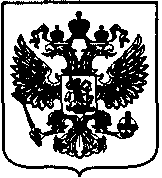 ФЕДЕРАЛЬНАЯ СЛУЖБА ПО ФИНАНСОВОМУ МОНИТОРИНГУ(РОСФИНМОНИТОРИНГ)П Р И К А ЗМоскваОб утверждении описания форматов формализованных электронных сообщений, направление которых предусмотрено Инструкцией 
о представлении в Федеральную службу по финансовому мониторингу информации, предусмотренной Федеральным законом от 7 августа 2001 г. № 115-ФЗ «О противодействии легализации (отмыванию) доходов, полученных преступным путем, и финансированию терроризма», утвержденной приказом Федеральной службы по финансовому мониторингу
от 22 апреля 2015 г. № 110, и рекомендаций по их заполнениюРуководствуясь приказом Федеральной службы по финансовому мониторингу от 22 апреля 2015 г. № 110 «Об утверждении Инструкции о представлении в Федеральную службу по финансовому мониторингу информации, предусмотренной Федеральным законом от 7 августа 2001 г. № 115-ФЗ «О противодействии легализации (отмыванию) доходов, полученных преступным путем, и финансированию терроризма» (зарегистрирован Министерством юстиции Российской Федерации 28 мая 2015 года, регистрационный № 37436) п р и к а з ы в а ю:Утвердить прилагаемые описание форматов формализованных электронных сообщений, направление которых предусмотрено Инструкцией о представлении в Федеральную службу по финансовому мониторингу информации, предусмотренной Федеральным законом от 7 августа 2001 г. № 115-ФЗ «О противодействии легализации (отмыванию) доходов, полученных преступным путем, и финансированию терроризма», утвержденной приказом Федеральной службы по финансовому мониторингу от 22 апреля 2015 г. № 110, и рекомендации по их заполнению.Установить, что определенные настоящим приказом форматы формализованных электронных сообщений применяются по истечении 30 дней, следующих за днем их размещения на официальном сайте Федеральной службы по финансовому мониторингу в информационно-телекоммуникационной сети «Интернет».УТВЕРЖДЕНЫприказом Федеральной службыпо финансовому мониторингуот _____________№ _____Описание форматов формализованных электронных сообщений, направление которых предусмотрено Инструкцией о представлении в Федеральную службу по финансовому мониторингу информации, предусмотренной Федеральным законом от 7 августа 2001 г. № 115-ФЗ «О противодействии легализации (отмыванию) доходов, полученных преступным путем, и финансированию терроризма», утвержденной приказом Федеральной службы по финансовому мониторингу от 22 апреля 2015 г. № 110, и рекомендации по их заполнениюПринятые обозначенияПри описании форматов формализованных электронных сообщений (далее – электронные сообщения, ФЭС), направление которых предусмотрено Инструкцией о представлении в Федеральную службу по финансовому мониторингу информации, предусмотренной Федеральным законом от 7 августа 2001 г. № 115-ФЗ «О противодействии легализации (отмыванию) доходов, полученных преступным путем, и финансированию терроризма», утвержденной приказом Росфинмониторинга от 22 апреля 2015 г. № 110 (далее – Инструкция), используются обозначения, приведенные в таблице 1.1.Таблица 1.1Комментарии (<!-- ........ -->) могут присутствовать в электронном сообщении, но не являются обязательными.Типы данныхТаблица 2.1Тип данных «Фамилия, имя, отчество» (ФИО)Таблица 2.2Тип данных «Сведения о документе, удостоверяющем личность гражданина Российской Федерации, 
иностранного гражданина или лица без гражданства» (ДокУдост)Таблица 2.3Тип данных «Место рождения» (МестоРождения)Таблица 2.4Тип данных «Адрес»Таблица 2.5Тип данных «Сведения об организации (ИП, филиале, лице установленной категории)» (Лицо)Таблица 2.6Тип данных «Идентификатор записи в ФЭС, представляемом организацией (ИП, филиалом, лицом установленной категории)» (ИдентификаторЗаписи) Таблица 2.7Тип данных «Реквизиты документа» (Документ)Таблица 2.8Тип данных «Сведения о юридическом лице (филиале юридического лица)» (Сведения ЮЛ)Таблица 2.9 Тип данных «Сведения о физическом лице, индивидуальном предпринимателе» (СведенияФЛИП) Структура наименования, структуры и форматы электронных сообщений ФЭС, предусмотренные Инструкцией, формируются в виде файлов формата XML в кодировке UTF-8 (первая строка файла имеет следующий вид: <?xml version="1.0" encoding="UTF-8"?>).Структура наименования информационного ФЭСНаименование ФЭС имеет следующую структуру:FMTI_V_N_GGGGMMDD_TIXXXPPPPP.xmlгде:FMTI - идентификатор формы электронного сообщения:FM01 – для сообщения об операции с денежными средствами или иным имуществом, подлежащей обязательному контролю, и операции, в отношении которой возникли подозрения, что она осуществляется в целях легализации (отмывания) доходов, полученных преступным путем, или финансирования терроризма, а также о приостановленной операции с денежными средствами или иным имуществом;FM02– для сообщения о принятых мерах по замораживанию (блокированию) денежных средств или иного имущества;FM03 – для сообщения о результатах проверки наличия среди своих клиентов организаций и физических лиц, в отношении которых применены либо должны применяться меры по замораживанию (блокированию) денежных средств или иного имущества;FM04 – для сообщения о фактах препятствия со стороны государства (территории), в котором (на которой) расположены филиалы и представительства, а также дочерние организации организаций, осуществляющих операции с денежными средствами или иным имуществом, реализации такими филиалами, представительствами и дочерними организациями положений Федерального закона  от 7 августа 2001 г. № 115-ФЗ «О противодействии легализации (отмыванию) доходов, полученных преступным путем, и финансированию терроризма» (далее – Федеральный закон).В случае представления исправленного или заменяющего сообщения, ранее представленного в Росфинмониторинг по формам, действовавшим до вступления в силу Инструкции, идентификатор формы электронного сообщения будет имеет значения SPD3 - для формы 3-СПД или SPD4 - для формы 4-СПД (в зависимости от формы ранее представленного сообщения).V - код вида предоставляемой информации:«1»- для представления информации об операциях с денежными средствами или иным имуществом, подлежащих обязательному контролю;«2»- для представления информации об операциях с денежными средствами или иным имуществом, в отношении которых при реализации правил внутреннего контроля возникают подозрения об их осуществлении в целях легализации (отмывания) доходов, полученных преступным путем, или финансирования терроризма;«3» - для представления информации о принятых мерах по замораживанию (блокированию) денежных средств или иного имущества к организациям и физическим лицам, включенным в перечень организаций и физических лиц, в отношении которых имеются сведения об их причастности 
к экстремистской деятельности или терроризму (далее – Перечень), либо организациям или физическим лицам, в отношении которых межведомственным координационным органом принято решение, предусмотренное пунктом 1 статьи 7.4 Федерального закона (далее – Решение);«4»- для представления информации о результатах проверки наличия среди своих клиентов организаций и физических лиц, в отношении которых применены либо должны применяться меры по замораживанию (блокированию) денежных средств или иного имущества;«5» - для представления информации о фактах препятствия со стороны государства (территории), в котором (на которой) расположены филиалы и представительства, а также дочерние организации организаций, осуществляющих операции с денежными средствами или иным имуществом, реализации такими филиалами, представительствами и дочерними организациями положений Федерального закона;«6»- для представления информации о приостановленных операциях с денежными средствами или иным имуществом;«7» - для предоставления информации о почтовых переводах денежных средств, при осуществлении которых в поступившем почтовом сообщении отсутствует предусмотренная пунктом 7 статьи 7.2 Федерального закона информация о плательщике, в отношении которых у работников федеральной почтовой связи возникают подозрения, что они осуществляются в целях легализации (отмывания) доходов, полученных преступным путем, или финансирования терроризма.N - идентификатор отправителя информации, имеет вид:для организаций - девятнадцатиразрядный код (идентификационный номер налогоплательщика (ИНН) и код причины постановки на учет (КПП) организации (филиала, представительства);для лиц установленной категории и индивидуальных предпринимателей - двенадцатиразрядный код ИНН.GGGGMMDD - дата (год, месяц, день) направления электронного сообщения (8 символов);TIXXXPPPPP - порядковый номер электронного сообщения формируется в порядке возрастания, в течение дня представления сведений, начиная с номера "TIXXX00001", где:TI - идентификатор формы электронного сообщения;XXX - код филиала организации, который присваивается организацией самостоятельно в случае представления сообщения филиалом. В ином случае ставится значение "000".Расширение имени файла - xml. Расширение имени файла может указываться как строчными, так и прописными буквами.Структура наименования запроса на удаление ФЭСНаименование ФЭС имеет следующую структуру:DFM_N_GGGGMMDD_XXXPPPPP.xmlгде:DFM – идентификатор формы электронного сообщения запроса на удаление представленной ранее информации;N - идентификатор отправителя информации, имеет вид:для организаций - девятнадцатиразрядный код (идентификационный номер налогоплательщика (ИНН) и код причины постановки на учет (КПП) организации (филиала, представительства);для лиц установленной категории и индивидуальных предпринимателей - двенадцатиразрядный код ИНН.GGGGMMDD - дата (год, месяц, день) направления электронного сообщения (8 символов);XXX - код филиала организации, который присваивается организацией самостоятельно в случае представления сообщения филиалом. В ином случае ставится значение "000";PPPPP - порядковый номер электронного сообщения формируется в порядке возрастания, в течение дня представления сведений, начиная с номера «00001».Структура ФЭСКаждое ФЭС состоит из служебной и информационной частей.Служебная часть ФЭС формируется из показателей, приведенных в таблице 3.1.Информационная часть ФЭС формируется:для сообщения об операции с денежными средствами или иным имуществом, подлежащей обязательному контролю, и операции, в отношении которой возникли подозрения, что она осуществляется в целях легализации (отмывания) доходов, полученных преступным путем, или финансирования терроризма, а также о приостановленной операции с денежными средствами или иным имуществом, из показателей, приведенных в таблице 3.2;для сообщения о принятых мерах по замораживанию (блокированию) денежных средств или иного имущества, из показателей, приведенных в таблице 3.3;для сообщения о результатах проверки наличия среди своих клиентов лиц, в отношении которых применены либо должны применяться меры по замораживанию (блокированию) денежных средств или иного имущества, из показателей, приведенных в таблице 3.4;для сообщения о фактах препятствия со стороны государства (территории), в котором (на которой) расположены филиалы и представительства, а также дочерние организации организаций, осуществляющих операции с денежными средствами или иным имуществом, реализации такими филиалами, представительствами и дочерними организациями положений Федерального закона, из показателей, приведенных в таблице 3.5;для запроса на удаление ФЭС, из показателей, приведенных в таблице 3.6.Таблица 3.1Состав и формат служебной части ФЭСТаблица 3.2Состав и формат информационной части ФЭС об операции с денежными средствами или иным имуществом, подлежащей обязательному контролю, и операции, в отношении которой возникли подозрения, что она осуществляется в целях легализации (отмывания) доходов, полученных преступным путем, или финансирования терроризма, а также о приостановленной операции с денежными средствами или иным имуществомТаблица 3.3Состав и формат информационной части ФЭС о принятых мерах по замораживанию(блокированию) денежных средств или иного имуществаТаблица 3.4Состав и формат информационной части ФЭС о результатах проверки наличия среди своих клиентов организаций и физических лиц, 
в отношении которых применены либо должны применяться меры по замораживанию (блокированию) денежных средств или иного имуществаТаблица 3.5Состав и формат информационной части ФЭС о фактах препятствия со стороны государства (территории), в котором (на которой) расположены филиалы и представительства, а также дочерние организации организаций, осуществляющих операции с денежными средствами или иным имуществом, реализации такими филиалами, представительствами и дочерними организациями положений Федерального законаТаблица 3.6Состав и формат информационной части запроса на удаление ФЭССтруктура наименования, форматы и структура квитанции, содержащей подтверждение о принятии или непринятии Росфинмониторингом информационного ФЭС, и квитанций о принятии и непринятии Росфинмониторингом ФЭС запроса на удаление представленной ранее информацииКвитанция, содержащая подтверждение принятия Росфинмониторингом информационного ФЭС, квитанция, содержащая подтверждение непринятия Росфинмониторингом информационного ФЭС, квитанция, содержащая подтверждение принятия Росфинмониторингом ФЭС запроса об удалении представленной ранее информации, и квитанция, содержащая подтверждение непринятия Росфинмониторингом ФЭС запроса об удалении представленной ранее информации, формируются в виде файла формата XML в кодировке UTF-8.Структура наименования квитанции о принятии ФЭС и квитанции о непринятии ФЭСНаименование квитанции о принятии ФЭС формируется из наименования ФЭС путем добавления слева символа «P».Наименование квитанции о непринятии ФЭС формируется путем добавления слева символа «N».Структура и состав квитанции о принятии информационного ФЭССтруктура квитанции о принятии информационного ФЭС:<?xml version="1.0" encoding="UTF-8"?><КВИТ><ИНН></ИНН><КПП></КПП><ФЭС></ФЭС><РАЗМФЭС></РАЗМФЭС><ДАТАФЭС></ДАТАФЭС><РЕЗФЭС></РЕЗФЭС><ДАТАПРЕД></ДАТАПРЕД><ДАТАКВИТ></ДАТАКВИТ><ВРЕМКВИТ></ВРЕМКВИТ><ОПЕР></ОПЕР><ТЕЛОПЕР></ТЕЛОПЕР></КВИТ>Состав квитанции о принятии информационного ФЭС:<ИНН> – ИНН организации (ИП, филиала, лица установленной категории), сформировавшей (сформировавшего) ФЭС;<КПП> – КПП организации (филиала), сформировавшей (сформировавшего) ФЭС;<ФЭС> – имя файла электронного сообщения;<РАЗМФЭС> – размер файла электронного сообщения, в байтах;<ДАТАФЭС> – дата формирования электронного сообщения;<РЕЗФЭС> – результат обработки электронного сообщения:0 – электронное сообщение принято;<ДАТАПРЕД> – дата представления ФЭС в Росфинмониторинг;<ДАТАКВИТ> – дата формирования квитанции о принятии ФЭС;<ВРЕМКВИТ> – время формирования квитанции о принятии ФЭС;<ОПЕР> – идентификатор оператора;<ТЕЛОПЕР> – телефон оператора.Все элементы справочника должны присутствовать в электронном документе. 
В электронном документе недопустимы непреобразованные символы, зарезервированные в XML как специальные, знаки меньше (<), больше (>), амперсанд (&), одинарные кавычки ('), двойные кавычки ("). Символом-разделителем целой и дробной части чисел является десятичная точка «.». Формат даты – ДД/ММ/ГГГГ. Формат времени – ЧЧ:ММ:СС.Структура и состав квитанции о непринятии информационного ФЭССтруктура и формат квитанции о непринятии информационного ФЭС:<?xml version="1.0" encoding="UTF-8"?><КВИТ><ИНН></ИНН><КПП></КПП><ФЭС></ФЭС><РАЗМФЭС></РАЗМФЭС><ДАТАФЭС></ДАТАФЭС><ОШИБКИ КОЛ="n"><!--количество ошибок в электронном сообщении--><ОШИБКА НОМ="1"><!--1-й блок характеристики ошибок--><НОМЕРЗАП></НОМЕРЗАП><КОДОШ></КОДОШ><!—код ошибки--><ОПИСОШ></ОПИСОШ><!--описание ошибки--></ОШИБКА>…<ОШИБКА НОМ="n"><!--n-й блок характеристики ошибок--><НОМЕРЗАП></НОМЕРЗАП><КОДОШ></КОДОШ><!--код ошибки--><ОПИСОШ></ОПИСОШ><!--описание ошибки--></ОШИБКА></ОШИБКИ><ДАТАКВИТ></ДАТАКВИТ><ВРЕМКВИТ></ВРЕМКВИТ><ОПЕР></ОПЕР><ТЕЛОПЕР></ТЕЛОПЕР></КВИТ>Состав квитанции о непринятии информационного ФЭС (справочник элементов данных):<ИНН> – ИНН организации (ИП, филиала, лица установленной категории), сформировавшей (сформировавшего) ФЭС;<КПП> – КПП организации (филиала), сформировавшей (сформировавшего) ФЭС;<ФЭС> – имя файла электронного сообщения;<РАЗМФЭС> – размер файла электронного сообщения, в байтах;<ДАТАФЭС> – дата формирования электронного сообщения;<НОМЕРЗАП> - номер записи, указанный в ФЭС (указывается, если ошибка обнаружена в представляемой информации), в соответствии с таблицей 2.6.<КОДОШ> – код ошибки;<ОПИСОШ> – описание ошибки;<ДАТАКВИТ> – дата формирования квитанции о непринятии ФЭС;<ВРЕМКВИТ> – время формирования квитанции о непринятии ФЭС;<ОПЕР> – идентификатор оператора;<ТЕЛОПЕР> – телефон оператора.Все элементы справочника должны присутствовать в электронном документе. В электронном документе недопустимы непреобразованные символы, зарезервированные в XML как специальные, знаки меньше (<), больше (>), амперсанд (&), одинарные кавычки ('), двойные кавычки ("). Символом-разделителем целой и дробной части чисел является десятичная точка «.». Формат даты – ДД/ММ/ГГГГ. Формат времени – ЧЧ:ММ:СС.Структура и состав квитанции о принятии запроса на удаление ФЭССтруктура квитанции о принятии запроса на удаление ФЭС:<?xml version="1.0" encoding="UTF-8"?><КВИТ><ИНН></ИНН><ФЭС></ФЭС><РАЗМФЭС></РАЗМФЭС><ДАТАФЭС></ДАТАФЭС><РЕЗФЭС></РЕЗФЭС><ПРИЧИНАОТК></ПРИЧИНАОТК><ДАТАПРЕД></ДАТАПРЕД><ДАТАКВИТ></ДАТАКВИТ><ВРЕМКВИТ></ВРЕМКВИТ><ОПЕР></ОПЕР><ТЕЛОПЕР></ТЕЛОПЕР></КВИТ>Состав квитанции о принятии запроса на удаление ФЭС:<ИНН> – ИНН организации (ИП, филиала, лица установленной категории), сформировавшей (сформировавшего) ФЭС;<ФЭС> – имя файла электронного сообщения;<РАЗМФЭС> – размер файла электронного сообщения, в байтах;<ДАТАФЭС> – дата формирования электронного сообщения;<РЕЗФЭС> – результат обработки электронного сообщения:0 – электронное сообщение принято, в удалении указанного ФЭС отказано;1 – электронное сообщение принято, указанное ФЭС удалено;<ПРИЧИНАОТК> - причина отказа в удалении указанного ФЭС (заполняется в случае отказа в удалении ФЭС);<ДАТАПРЕД> – дата представления ФЭС в Росфинмониторинг;<ДАТАКВИТ> – дата формирования квитанции о принятии ФЭС;<ВРЕМКВИТ> – время формирования квитанции о принятии ФЭС;<ОПЕР> – идентификатор оператора;<ТЕЛОПЕР> – телефон оператора.Все элементы справочника должны присутствовать в электронном документе. В электронном документе недопустимы непреобразованные символы, зарезервированные в XML как специальные, знаки меньше (<), больше (>), амперсанд (&), одинарные кавычки ('), двойные кавычки ("). Символом-разделителем целой и дробной части чисел является десятичная точка «.». Формат даты – ДД/ММ/ГГГГ. Формат времени – ЧЧ:ММ:СС.Структура и состав квитанции о непринятии запроса на удаление ФЭССтруктура и формат квитанции о непринятии запроса на удаление ФЭС:<?xml version="1.0" encoding="UTF-8"?><КВИТ><ИНН></ИНН><ФЭС></ФЭС><РАЗМФЭС></РАЗМФЭС><ДАТАФЭС></ДАТАФЭС><ОШИБКИ КОЛ="n"><!--количество ошибок в электронном сообщении--><ОШИБКАНОМ="1"><!--1-й блок характеристики ошибок--><КОДОШ></КОДОШ><!—код ошибки--><ОПИСОШ></ОПИСОШ><!--описание ошибки--></ОШИБКА>…<ОШИБКАНОМ="n"><!--n-й блок характеристики ошибок--><КОДОШ></КОДОШ><!--код ошибки--><ОПИСОШ></ОПИСОШ><!--описание ошибки--></ОШИБКА></ОШИБКИ><ДАТАКВИТ></ДАТАКВИТ><ВРЕМКВИТ></ВРЕМКВИТ><ОПЕР></ОПЕР><ТЕЛОПЕР></ТЕЛОПЕР></КВИТ>Состав квитанции о непринятии ФЭС (справочник элементов данных):<ИНН> – ИНН организации (ИП, филиала, лица установленной категории), сформировавшей (сформировавшего) ФЭС;<ФЭС> – имя файла электронного сообщения;<РАЗМФЭС> – размер файла электронного сообщения, в байтах;<ДАТАФЭС> – дата формирования электронного сообщения;<КОДОШ> – код ошибки;<ОПИСОШ> – описание ошибки;<ДАТАКВИТ> – дата формирования квитанции о непринятии ФЭС;<ВРЕМКВИТ> – время формирования квитанции о непринятии ФЭС;<ОПЕР> – идентификатор оператора;<ТЕЛОПЕР> – телефон оператора.Все элементы справочника должны присутствовать в электронном документе. В электронном документе недопустимы непреобразованные символы, зарезервированные в XML как специальные, знаки меньше (<), больше (>), амперсанд (&), одинарные кавычки ('), двойные кавычки ("). Символом-разделителем целой и дробной части чисел является десятичная точка «.». Формат даты – ДД/ММ/ГГГГ. Формат времени – ЧЧ:ММ:СС.От 27.08.2015№261И.о. директораЮ.Ф. КороткийОбозначенияПоясненияНаименование показателяПриводится полное наименование показателя.Сокращенное наименование показателя (тег)Приводится сокращенное наименование показателя. Синтаксис сокращенного наименования показателя удовлетворяет спецификации XML формата.Формат показателяДля каждого показателя указывается синтаксис значения этого показателя и в круглых скобках – максимальное количество символов, допустимое для значения показателя.Формат значения показателя определяется следующими условными обозначениями: ЦЧ – целое число, последовательность цифр (без лидирующих нулей);ДЧ – дробное число, последовательность цифр (без лидирующих нулей), включающая десятичную точку (символом разделителем целой и дробной части чисел является десятичная точка «.»);Д – дата в формате <ДД/ММ/ГГГГ>, где <ДД> – две цифры, соответствующие номеру дня в месяце, <ММ> – две цифры, соответствующие номеру месяца в году, <ГГГГ> – четыре цифры года;В – время в формате <ЧЧ:ММ:СС>;В5 – время в формате <ЧЧ:ММ>;Л – логическое значение (1 – верно, 0 – не верно);K – код, последовательность содержащихся в соответствующих справочниках любых символов, без учета регистра, включая пробелы и знаки препинания;N – число, последовательность цифр (без лидирующих нулей), может включать десятичную точку;Т – текст (символьная строка), последовательность символов, в качестве которых используются буквы русского и латинского алфавитов, цифры, а также любые другие символы, за исключением символов «возврат каретки» 
и «перевод строки».Первый символ текста должен быть отличен от пробела, в составных показателях (например, адрес, ФИО) использование запятых допускается только в качестве разделителя.Формат символьной строки указывается в виде Т(n-к), где n – минимальное количество знаков, к – максимальное количество знаков, символ «-» – разделитель.Формат имеет вид:Т(0) – в случае, если минимальное количество знаков равно 0;Т(n-) – в случае, если максимальное количество знаков неограниченно;Т(n) – в случае, если количество знаков задано однозначно.Признак обязательности показателяОпределяет обязательность наличия показателя (совокупности наименования показателя и его значения) в электронном документе.Признак обязательности показателя принимает следующие значения:О – обязательный показатель, наличие показателя обязательно;Н – необязательный показатель, показатель, который может отсутствовать;У – условно-обязательный показатель, показатель, присутствие которого в электронном сообщении обусловлено значениями, наличием или отсутствием других показателей этого же сообщения. В случае выполнения условия присутствия условно-обязательный показатель по всем своим свойствам приравнивается к обязательному, а в случае невыполнения – отсутствует. Условия наличия условно-обязательных показателей указываются в графе «Структура показателя и дополнительная информация»;П – предписанный показатель, показатель, тег которого должен обязательно присутствовать в электронном сообщении, в то время как значения показателя может и не быть.Признак множественности показателяОпределяет множественность показателя.Е – единичный показатель, показатель, который встречается в электронном сообщении один раз;М – множественный показатель, показатель, который может встречаться 
в электронном сообщении более одного раза.Структура показателя и дополнительная информацияДля сложного показателя указывается его структура.Для показателя, принимающего ограниченный перечень значений из классификатора (кодового словаря и т.п.), указывается соответствующее наименование классификатора (кодового словаря и т.п.) или приводится перечень возможных значений. Для классификатора (кодового словаря и т.п.) может указываться ссылка на его местонахождение.Для показателя, определенного как условно-обязательный, указывается условие наличия данного показателя.№п/пНаименование показателяСокращенное наименование показателя (тег)Формат показателяПризнак обязательности показателяПризнак множественности показателяСтруктура показателя и дополнительная информация1ФамилияФамТ(1-100)ОЕУказывается фамилия.2ИмяИмяТ(1-100)ОЕУказывается имя.3ОтчествоОтчТ(1-100)ПЕУказывается отчество (если иное не вытекает из закона или национального обычая).№п/пНаименование показателяСокращенное наименование показателя (тег)Формат показателяПризнак обязательности показателяПризнак множественности показателяСтруктура показателя и дополнительная информация1Код вида документа, удостоверяющего личностьВидДокКодК(2)ОЕУказывается код вида документа, удостоверяющего личность в соответствии с приложением № 7 к Инструкции.2Серия документа, удостоверяющего личностьСерияДокТ(1-50)ПЕУказывается серия документа, удостоверяющего личность.Если в серии документа присутствуют римские цифры, то при заполнении данного показателя используются заглавные буквы латинского алфавита (при этом 
для обозначения цифры 5 используется буква V); буквы русского алфавита в серии передаются заглавными буквами русского алфавита.При заполнении показателя пробелы не допускаются.Если в документе отсутствует серия документа, 
то показатель не заполняется.3Номер документа, удостоверяющего личностьНомДокТ(1-50)ПЕУказывается номер документа, удостоверяющего личность.Если в номере документа присутствуют римские цифры, то при заполнении данного показателя используются заглавные буквы латинского алфавита (при этом для обозначения цифры 5 используется буква V); буквы русского алфавита в номере передаются заглавными буквами русского алфавита.При заполнении показателя пробелы не допускаются.Если в документе отсутствует номер документа, 
то показатель не заполняется.4Дата выдачи документа, удостоверяющего личностьДатВыдачиДокДОЕУказывается дата выдачи документа, удостоверяющего личность.5Орган, выдавший документ, удостоверяющий личностьКемВыданДокT(1-250)ОЕУказывается наименование органа, выдавшего документ, удостоверяющий личность.6Код подразделенияКодПодрТ(1-50)ПЕУказывается код подразделения органа, выдавшего документ, удостоверяющий личность.В случае отсутствия значения показателя, показатель 
не заполняется.№п/пНаименование показателяСокращенное наименование показателя (тег)Формат показателяПризнак обязательности показателяПризнак множественности показателяСтруктура показателя и дополнительная информация1Код страныКодОКСМК(3)ОЕУказывается цифровой код страны (3 знака) 
в соответствии с Общероссийским классификатором стран мира (далее – ОКСМ).В случае если местом рождения в соответствии с документом, удостоверяющим личность, значится бывшая Советская Республика, то указывается цифровой код страны, предусмотренный для данной административно-территориальной единицы с учетом ее актуального наименования в соответствии с ОКСМ.2Код субъекта Российской Федерации по ОКАТОКодСубъектаПоОКАТОК(2)ПЕУказывается код субъекта Российской Федерации 
по Общероссийскому классификатору объектов административно-территориального деления (далее – ОКАТО).Для лиц, родившихся в иностранном государстве, показатель не заполняется.3РайонРайонT(1-250)ПЕУказывается район (регион) республиканского и областного значения.Показатель заполняется в текстовом виде, начинается 
со смысловой части, а затем записывается сокращенное наименование типа показателя, например, Наро-фоминский район записывается как НАРО-ФОМИНСКИЙ Р-Н (при этом регистр значения 
не имеет).Показатель не заполняется для городов Москва, Санкт-Петербург(Ленинград) и Севастополь, являющихся городами федерального значения, а также в случае отсутствия значения показателя.Для лиц, родившихся в иностранном государстве, указывается субъект территориального деления иностранного государства (при наличии).4Населенный пунктПунктT(1-250)ОЕУказывается населенный пункт (город, поселок городского типа, сельский населенный пункт и тому подобное).В случае если местом рождения в соответствии с документом, удостоверяющим личность, значится населенный пункт, который был переименован после внесения соответствующего наименования в документ, удостоверяющий личность, то указывается наименование населенного пункта в соответствии с документом, удостоверяющим личность.Показатель заполняется в текстовом виде, начинается 
со смысловой части, а затем записывается сокращенное наименование типа показателя (при этом регистр значения не имеет), например:- город Подольск записывается как ПОДОЛЬСК Г;- поселок Победа записывается Победа П.№п/пНаименование показателяСокращенное наименование показателя (тег)Формат показателяПризнак обязательности показателяПризнак множественности показателяСтруктура показателя и дополнительная информация1Код страныКодОКСМК(3)ОЕУказывается цифровой код страны (3 знака) 
в соответствии с ОКСМ.2Код субъекта Российской Федерации по ОКАТОКодСубъектаПоОКАТОК(2)ПЕУказывается код субъекта Российской Федерации 
по ОКАТО.Для нерезидента показатель не заполняется.3РайонРайонT(1-250)ПЕУказывается район республики, края, области, автономной области, автономного округа.Показатель заполняется в текстовом виде, начинается со смысловой части, а затем записывается сокращенное наименование типа показателя, например: Наро-фоминский район записывается как НАРО-ФОМИНСКИЙ Р-Н (при этом регистр значения не имеет).Показатель не заполняется для городов Москва, Санкт-Петербург и Севастополь, являющихся городами федерального значения, а также в случае отсутствия значения показателя.4Населенный пунктПунктT(1-250)ОЕУказывается населенный пункт (город, поселок городского типа, сельский населенный пункт и тому подобное).Показатель заполняется в текстовом виде, начинается со смысловой части, а затем записывается сокращенное наименование типа показателя (при этом регистр значения не имеет), например:- город Подольск записывается как ПОДОЛЬСК Г;- поселок Победа записывается Победа П.5Улица (проспект, переулок, квартал)УлицаT(1-250)ПЕУказывается наименование улицы (проспекта, переулка, квартала и того подобного).Показатель заполняется в текстовом виде, начинается со смысловой части, а затем записывается сокращенное наименование типа показателя (при этом регистр значения не имеет), например:- улица Строителей записывается как СТРОИТЕЛЕЙ УЛ;- бульвар Мира записывается как МИРА Б-Р.6Дом (владение)ДомT(1-60)ПЕУказывается номер дома (номер владения).При заполнении показателя могут использоваться 
не только числовые, но и буквенные значения, а также символы «-» и «"/"».7Корпус (строение)КорпT(1-20)ПЕУказывается номер корпуса (строения).При заполнении показателя могут использоваться 
не только числовые, но и буквенные значения, а также символы «-» и «"/"».8Квартира (офис)ОфT(1-20)ПЕУказывается номер квартиры, офиса, помещения или комнаты правления.При заполнении показателя могут использоваться 
не только числовые, но и буквенные значения, а также символы «-» и «"/"».9IP-адресСетевойАдресТ(1-40)НЕУказывается глобальный сетевой адрес участника операции в информационно-телекоммуникационной сети «Интернет». IP-адрес может соответствовать 4-ой (IPv4) или 6-ой (IPv6) версии интернет протокола. 1. IP-адрес для версии (IPv4) должен указываться в виде четырех десятичных чисел значением от 0 до 255 разделенных точкой. Например, 192.168.0.1.2. IP-адрес для версии (IPv6) указывается, в виде восьми групп по четыре шестнадцатеричных символа, разделенных двоеточием. Например, 2001:0208:0000:03d7:0000:8a2a:03a0:7622. Если одна или более групп адреса подряд равны 0000, то они могут быть заменены на двойное двоеточие (::). Например, 2001:0208::ae21:ad12. Сокращению не могут быть подвергнуты IP-адреса с 2-мя нулевыми группами.Реквизит указывается, при наличии информации о IP-адресе клиента.№п/пНаименование показателяСокращенное наименование показателя (тег)Формат показателяПризнак обязательности показателяПризнак множественности показателяСтруктура показателя и дополнительная информация1Код вида организации (ИП, филиала, лица установленной категории), представляющей (представляющего) сведенияКодЛицоК(3)ОМУказывается код вида организации (ИП, филиала, лица установленной категории) в соответствии с приложением № 3 к Инструкции.2Тип лица, представляющего сведенияТипЛицоК(1)ОЕПоказатель принимает значение:<1> – для юридического лица (филиала юридического лица);<2> – для индивидуального предпринимателя;<3> – для лица установленной категории. 3Признак резидента (нерезидента) организации (лица)ПризнакЛицоК(1)ОЕПоказатель принимает значение:<1> – для резидента;<0> – для нерезидента.4Наименование организации (филиала), фамилия, имя, отчество индивидуального предпринимателя или лица установленной категории, представляющей (представляющего) сведенияНаимЛицоТ(1-250)ФИООЕУказывается:- для юридического лица – в соответствии с учредительным документом полное фирменное наименование организации;- для филиала юридического лица – в соответствии с учредительным документом полное фирменное наименование организации, через запятую и пробел слово «филиал» и в соответствии с положением о филиале его наименование (при наличии наименования у филиала);- для индивидуального предпринимателя – фамилия, имя, отчество (если иное не вытекает из закона или национального обычая) индивидуального предпринимателя (состав показателя «НаимЛицо» приведен в таблице 2.1);- для лица установленной категории – фамилия, имя, отчество (если иное не вытекает из закона или национального обычая) адвоката, нотариуса или лица, осуществляющего предпринимательскую деятельность (состав показателя «НаимЛицо» приведен в таблице 2.1).5ИННИННК(10)К(12)К(8)ОЕУказывается ИНН организации (филиала, индивидуального предпринимателя, лица установленной категории), представляющей (представляющего) сведения:- для юридического лица – 10-разрядный идентификационный номер налогоплательщика (далее – ИНН) согласно свидетельству о постановке на учетв налоговом органе;- для индивидуального предпринимателя, лица установленной категории – 12-разрядный ИНН согласно свидетельству о постановке на учет физического лица в налоговом органе;- для лиц, зарегистрированных на территориях Республики Крым и г. Севастополя, в случае, если не прошли перерегистрацию с целью приведения своих учредительных документов в соответствие с законодательством Российской Федерации (далее – лица, неперерегистрированные на территории КФО), возможно указание кода ЕГРПОУ.6КППКППК(9)УЕУказывается код причины постановки на учет (далее – КПП) согласно свидетельству о постановке на учет в налоговом органе (для филиала организации указывается КПП, присвоенный организации по месту нахождения ее филиала согласно уведомлению о постановке на учет в налоговом органе).Для индивидуального предпринимателя, лица установленной категории и лиц, неперерегистрированных на территории КФО, показатель отсутствует.7ОКПООКПОК(8)К(10)УЕУказывается код ОКПО для юридического лица и индивидуального предпринимателя.Для лица установленной категории и лиц, неперерегистрированных на территории КФО, показатель отсутствует.8ОКВЭДОКВЭДК(1-8)УМУказывается код (коды) видов экономической деятельности согласно Общероссийскому классификатору видов экономической деятельности (далее – ОКВЭД).Для нерезидентов и лиц, неперерегистрированных на территории КФО, показатель не заполняется.9Код отраслевой принадлежностиКодОтраслиК(3-5)УМУказывается код (коды) видов отраслевой принадлежности в соответствии с приложением № 9 к Инструкции.10ОГРН (ОГРНИП)ОГРНК(13)К(15)УЕУказывается:- для юридического лица – основной государственный регистрационный номер (далее – ОГРН) согласно Свидетельству о государственной регистрации юридического лица (Свидетельству о внесении записи 
в единый государственный реестр юридических лиц 
о юридическом лице, зарегистрированном до 1 июля 2002 года);- для индивидуального предпринимателя – основной государственный регистрационный номер записи 
о государственной регистрации индивидуального предпринимателя (далее – ОГРНИП) согласно Свидетельству о государственной регистрации физического лица в качестве индивидуального предпринимателя (Свидетельству о внесении в Единый государственный реестр индивидуальных предпринимателей записи об индивидуальном предпринимателе, зарегистрированном до 1 января 
2004 года);- для лиц установленной категории и лиц, неперерегистрированных на территории КФО, показатель отсутствует.11Сведения о документе, удостоверяющем личностьСведДокУдЛичнДокУдостУЕУказываются сведения о документе, удостоверяющем личность.Состав показателя «СведДокУдЛичн» приведен в
таблице 2.2.Для юридического лица (филиала юридического лица) показатель отсутствует.12Дата рожденияДатаРожденияДУЕУказывается дата рождения в соответствии с документом, удостоверяющем личность.Для юридического лица (филиала юридического лица) показатель отсутствует.13Место рожденияМестоРождМестоРожденияУЕУказывается место рождения в соответствии с документом, удостоверяющим личность.Состав показателя «МестоРожд» приведен в 
таблице 2.3.Для юридического лица (филиала юридического лица) показатель отсутствует.14Адрес (место нахождения) юридического лица, внесенный в ЕГРЮЛ, адрес места жительства ИП и лица установленной категорииАдрРегАдресОЕУказывается:- для юридического лица – адрес (место нахождения) юридического лица, внесенный в Единый государственный реестр юридических лиц (далее – ЕГРЮЛ);- для индивидуального предпринимателя – адрес места жительства, по которому индивидуальный предприниматель зарегистрирован по месту жительства в установленном законодательством Российской Федерации порядке;- для лица установленной категории– адрес места жительства, по которому зарегистрировано в установленном законодательством Российской Федерации порядке;- для организаций, неперерегистрированных на территории КФО – адрес (место нахождения) юридического лица, внесенный в ЕГРПОУ;- для неперерегистрированных на территории КФО лиц установленной категории и индивидуальных предпринимателей– адрес места жительства, по которому зарегистрированы в установленном законодательством порядке.Состав показателя «АдрРег» приведен в таблице 2.4.№п/пНаименование показателяСокращенное наименование показателя (тег)Формат показателяПризнак обязательности показателяПризнак множественности показателяСтруктура показателя и дополнительная информация1ИдентификаторИдентификаторЗаписиТ(34)Т(36)ОЕУказывается уникальный идентификатор информации, формируемый организацией (ИП, филиалом, лицом установленной категории).Показатель имеет следующую структуру:<gggg>_<NNNNNNNNNN(NN)>_<KKKKKKKKK>_<mmmmmmmm>, где:gggg – год (4 знака);NNNNNNNNNN(NN) – ИНН организации (ИП, филиала):- для юридического лица (филиала юридического
лица) – 10 символов;- для индивидуального предпринимателя, лица установленной категории – 12 символов;- для лиц, неперерегистрированных на территории КФО – код ЕГРПОУ;KKKKKKKKK – КПП организации (филиала), сформировавшей (сформировавшего) электронное сообщение (9 символов, для индивидуального предпринимателя и лиц, неперерегистрированных на территории КФО – «000000000»);mmmmmmmm – порядковый номер информации, формируемой организацией (ИП, филиалом, лицом установленной категории) (8 символов) с начала календарного года.Пример идентификатора:2015_7702345025_000000000_00000001.№п/пНаименование показателяСокращенное наименование показателя (тег)Формат показателяПризнак обязательности показателяПризнак множественности показателяСтруктура показателя и дополнительная информация1Код вида документаКодДокК(2)ОЕУказывается код вида документа в соответствии 
с приложением № 11 к Инструкции.2Наименование иного документаИноеНаимДокТ(1-250)УЕУказывается наименование иного документа, в случае если показатель «Код вида документа» принимает значение «99».3Дата документаДатаДокДПЕУказывается дата документа (при наличии).4Номер документаНомДокТ(1-100)ПЕУказывается номер документа (при наличии).5Краткое содержание документаСодДокТ(1-2000)ОЕУказывается краткое содержание документа.№п/пНаименование показателяСокращенное наименование показателя (тег)Формат показателяПризнак обязательности показателяПризнак множественности показателяСтруктура показателя и дополнительная информация1Наименование юридического лица (филиала юридического лица)НаимЮЛТ(1-250)ОЕУказывается:- для юридического лица – в соответствии 
с учредительным документом полное фирменное наименование;- для филиала юридического лица – в соответствии 
с учредительным документом полное фирменное наименование юридического лица, через запятую и пробел слово «филиал» и в соответствии с положением 
о филиале его наименование (при наличии наименования у филиала).2Код вида организации (филиала)КодЛицаК(3)ПМУказывается код вида организации (филиала) в соответствии с приложением № 3 к Инструкции.Указывается в случае, если известен код вида организации, если неизвестен – поле не заполняется.3ИНН (КИО)ИННЮЛК(10)К(5)К(8)ПЕУказывается:- для юридического лица-резидента 10-разрядный ИНН согласно свидетельству о постановке на учет в налоговом органе;- для юридического лица-нерезидента (иностранной организации) указывается 10-разрядный ИНН или 
5-разрядный код иностранной организации 
(далее – КИО), присвоенный до 24 декабря 2010 года юридическому лицу-нерезиденту при постановке 
на учет в налоговом органе (учете в налоговом органе), либо ИНН, присвоенный после 24 декабря 2010 года юридическому лицу-нерезиденту при постановке на учет в налоговом органе. В случае отсутствия у юридического лица-нерезидента ИНН и КИО – поле не заполняется;- для лиц, неперерегистрированных на территории КФО, возможно указание кода ЕГРПОУ.4КППКППЮЛК(9)УЕУказывается КПП согласно свидетельству о постановке 
на учет в налоговом органе (для филиала юридического лица указывается КПП, присвоенный юридическому лицу по месту нахождения его филиала согласно уведомлению о постановке на учет в налоговом органе).Для юридического лица-нерезидента и лиц, неперерегистрированных на территории КФО, показатель отсутствует.5ОКПООКПОЮЛК(8)УЕУказывается код ОКПО для юридического лица-резидента.Для юридического лица-нерезидента и лиц, неперерегистрированных на территории КФО, показатель отсутствует.6ОКВЭДОКВЭДЮЛК(1-8)УМУказывается код (коды) видов экономической деятельности согласно ОКВЭД.Для юридического лица-нерезидента и лиц, неперерегистрированных на территории КФО, показатель отсутствует.7Код отраслевой принадлежностиКодОтраслиК(3-5)УМУказывается код (коды) видов отраслевой принадлежности в соответствии с приложением № 9 к Инструкции.8ОГРНОГРНЮЛК(50)ПЕУказывается:-для юридического лица-резидента – ОГРН согласно Свидетельству о государственной регистрации юридического лица (Свидетельству о внесении записи 
в единый государственный реестр юридических лиц 
о юридическом лице, зарегистрированном до 1.07.2002 г.);- для юридического лица-нерезидента– номер свидетельства об аккредитации филиала либо представительства иностранного юридического лица, выданного Федеральной налоговой службой (федеральным бюджетным учреждением «Государственная регистрационная палата при Министерстве юстиции Российской Федерации»); в случае отсутствия такого свидетельства – регистрационный номер юридического лица-нерезидента по месту учреждения и регистрации;- для юридического лица-нерезидента,лиц, неперерегистрированных на территории КФО, при отсутствии такого свидетельства – поле не заполняется.9Наименование регистрирующего органаНаименРегОрганаТ(1-250)ПЕУказывается наименование органа, осуществившего государственную регистрацию юридического лица.10Дата регистрации юридического лицаДатаРегЮЛДПЕУказывается:- для юридического лица-резидента – дата внесения 
в ЕГРЮЛ записи о создании юридического лица согласно Свидетельству о государственной регистрации юридического лица (дата регистрации согласно Свидетельству о внесении записи в единый государственный реестр юридических лиц о юридическом лице, зарегистрированном до 1 июля2002 года);- для юридического лица-нерезидента – дата выдачи свидетельства об аккредитации филиала либо представительства иностранного юридического лица; 
в случае отсутствия такого свидетельства – дата регистрации юридического лица-нерезидента по месту учреждения и регистрации;- для лиц, неперерегистрированных на территории КФО, указывается дата регистрации юридического по месту учреждения и регистрации.11Юридический адресЮрАдрАдресОЕУказывается юридический адрес организации (филиала).Состав показателя «ЮрАдр» приведен в таблице 2.4.12Фактический адресФактАдрАдресОЕУказывается адрес местонахождения организации (филиала).Состав показателя «ФактАдр» приведен в таблице 2.4.№п/пНаименование показателяСокращенное наименование показателя (тег)Формат показателяПризнак обязательности показателяПризнак множественности показателяСтруктура показателя и дополнительная информация1Фамилия, имя, отчествоФИОФЛИПФИООЕУказываются фамилия, имя, отчество (если иное 
не вытекает из закона или национального обычая) физического лица, индивидуального предпринимателя.Состав показателя «ФИОФЛИП» приведен 
в таблице 2.1.2Код вида индивидуального предпринимателяКодЛицаК(3)ПМУказывается код вида индивидуального предпринимателя, физического лица 
в соответствии с приложением № 3 к Инструкции.Показатель указывается в случае, если известен код вида индивидуального предпринимателя, лица установленной категории, если код неизвестен – поле не заполняется.3ИННИННФЛИПК(12)К(10)К(8)ПЕУказывается:- для физического лица, индивидуального предпринимателя и лиц установленной категории –ИНН, согласно свидетельству о постановке на учет физического лица в налоговом органе;- для лиц, неперерегистрированных на территории КФО, указывается код ЕГРПОУ;В случае отсутствия у физического лица-нерезидента ИНН и КИО – поле не заполняется.4ОКВЭДОКВЭДФЛИПК(1-8)УМУказывается для индивидуального предпринимателя или физического лица код (коды) видов экономической деятельности согласно ОКВЭД.Для индивидуального предпринимателя-нерезидента, лиц, неперерегистрированных на территории КФО, и физического лица показатель отсутствует.5Код отраслевой принадлежностиКодОтраслиК(3-5)УМУказывается код (коды) видов отраслевой принадлежности в соответствии с приложением № 9 к Инструкции. 6ОГРНИПОГРНФЛИПК(15)УЕУказывается для индивидуального предпринимателя ОГРНИП согласно Свидетельству о государственной регистрации физического лица в качестве индивидуального предпринимателя (Свидетельству о внесении в Единый государственный реестр индивидуальных предпринимателей записи об индивидуальном предпринимателе, зарегистрированном до 1 января 2004 года).Для индивидуального предпринимателя-нерезидента, лиц, неперерегистрированных на территории КФО, и физического лица показатель отсутствует.7Наименование регистрирующего органаНаименРегОрганаТ(1-250)УЕУказывается наименование органа, осуществившего государственную регистрацию индивидуального предпринимателя.Для индивидуального предпринимателя-нерезидента, лиц, неперерегистрированных на территории КФО, и физического лица показатель отсутствует.8Дата регистрацииДатаРегИПДУЕУказывается дата регистрации индивидуального предпринимателя органами, уполномоченными производить государственную регистрацию.Для индивидуального предпринимателя-нерезидента, лиц, неперерегистрированных на территории КФО, и физического лица показатель отсутствует.9Сведения о документе, удостоверяющем личностьСведДокУдЛичнДокУдостОЕУказываются сведения о документе, удостоверяющем личность.Состав показателя «СведДокУдЛичн» приведен в таблице 2.2.10Дата рожденияДатаРожденияДОЕУказывается дата рождения в соответствии с документом, удостоверяющем личность.11Место рожденияМестоРождМестоРожденияНЕУказывается место рождения в соответствии с документом, удостоверяющим личность.Состав показателя «МестоРожд» приведен в 
таблице 2.3.12Код страны гражданстваКодОКСМК(3)ОЕУказывается цифровой код страны (3 знака) 
в соответствии с ОКСМ.Для лица без гражданства показатель принимает значение «000».13Признак принадлежности к публичным лицамПризнакПубЛицоК(1)ОЕПоказатель принимает значение:<1> – иностранное публичное должностное лицо;<2> – родственник иностранного публичного должностного лица;<3> – российское публичное должностное лицо;<4> – родственник российского публичного должностного лица;<5> – публичное должностное лицо международной организации;<6> – родственник публичного должностного лица международной организации;<0> – в ином случае.14Адрес места жительства (регистрации)АдрРегАдресОЕУказывается:- для индивидуального предпринимателя – адрес места жительства, по которому индивидуальный предприниматель зарегистрирован по месту жительства в установленном законодательством Российской Федерации порядке.- для физического лица – адрес места жительства (регистрации) физического лица.Состав показателя «АдрРег» приведен в таблице 2.4.15Адрес места пребыванияАдрПребАдресОЕУказывается адрес места пребывания индивидуального предпринимателя или физического лица.Состав показателя «АдрПреб» приведен в таблице 2.4.№п/пНаименование показателяСокращенное наименование показателя (тег)Формат показателяПризнак обязательности показателяПризнак множественности показателяСтруктура показателя и дополнительная информация1Версия форматаВерсияФорматаT(1-10)ОЕУказывается версия формата <1.1>.2Версия передающей программыВерсПрогT(1-50)ОЕУказывается версия передающей программы:<Наименование программы><пробел><Версия программы>3Идентификатор корреспондентаИДКоррТ(1-40)ОЕУказывается идентификатор Личного кабинета на официальном сайте Росфинмониторинга в информационно-телекоммуникационной сети «Интернет» организации (лица), передающей ФЭС.4Наименование (ФИО) лицаНаимЛицоТ(1-250)ФИООЕДля юридического лица указывается наименование организации (филиала), передающей сведения.В ином случае указывается ФИО лица установленной категории или индивидуального предпринимателя, передающего сведения.5ИННИННК(10)К(12)К(8)ОЕУказывается ИНН организации, (филиала, ИП, лица установленной категории, лиц, неперерегистрированных на территории КФО), передающей сведения:- для юридического лица – 10-разрядный идентификационный номер налогоплательщика (далее – ИНН) согласно свидетельству о постановке на учет 
в налоговом органе;- для индивидуального предпринимателя – 12-разрядный ИНН согласно свидетельству о постановке на учет физического лица в налоговом органе;- для лица установленной категории – 
12-разрядный ИНН согласно свидетельству о постановке на учет в налоговом органе;- для лиц, неперерегистрированных на территории КФО – код ЕГРПОУ.6Тип информацииТипИнфК(1)ОЕПоказатель принимает значение:для ФЭС с идентификатором формы «FM01»:<1> - для представления информации об операциях с денежными средствами или иным имуществом, подлежащих обязательному контролю;<2> - для представления информации об операциях с денежными средствами или иным имуществом, в отношении которых при реализации правил внутреннего контроля возникают подозрения об их осуществлении в целях легализации (отмывания) доходов, полученных преступным путем, или финансирования терроризма;<6> - для предоставления информации о приостановленных операциях с денежными средствами или иным имуществом;<7> - для предоставления информации о почтовых переводах денежных средств, при осуществлении которых в поступившем почтовом сообщении отсутствует предусмотренная пунктом 7 статьи 7.2 Федерального закона информация о плательщике, в отношении которых у работников федеральной почтовой связи возникают подозрения, что они осуществляются в целях легализации (отмывания) доходов, полученных преступным путем, или финансирования терроризма.- для ФЭС с идентификатором формы «FM02»:<3> - для представления информации о принятых мерах по замораживанию (блокированию) денежных средств или иного имущества к организациям и физическим лицам, включенным в Перечень, либо организациям или физическим лицам, в отношении которых межведомственным координационным органом принято Решение.- для ФЭС с идентификатором формы «FM03»:<4> - для представления информации о результатах проверки наличия среди своих клиентов организаций и физических лиц, в отношении которых применены либо должны применяться меры по замораживанию (блокированию) денежных средств или иного имущества.- для ФЭС с идентификатором формы «FM04»:<5> - для представления информации о фактах препятствия со стороны государства (территории), в котором (на которой) расположены филиалы и представительства, а также дочерние организации организаций, осуществляющих операции с денежными средствами или иным имуществом, реализации такими филиалами, представительствами и дочерними организациями положений Федерального закона.- для ФЭС с идентификатором формы «DFM»:<0> - для представления запроса на удаление направленной ранее информации.7Дата ФЭСДатаСообщенияДОЕУказывается дата направления настоящего ФЭС.Совпадает с датой, указанной в наименовании файла ФЭС.8Должность уполномоченного лицаДолжнУполнСотруднТ(1-250)ОЕУказывается должность лица, на которого возложены обязанности по направлению ФЭС в Росфинмониторинг.9ФИО уполномоченного лицаФИОУполнСотруднФИООЕУказываются фамилия, имя, отчество (если иное 
не вытекает из закона или национального обычая) уполномоченного лица.Состав показателя «ФИОУполнСотрудн» приведен 
в таблице 2.1.10Телефон (телефоны) уполномоченного лицаТелУполнСотруднТ(1-250)ОЕУказываются через запятую номера контактных телефонов уполномоченного лица:<(код города)><номер телефона>,
<(код города)><номер телефона>11Адрес электронной почтыЭлектроннаяПочтаТ(1-250)ОЕУказывается адрес электронной почты уполномоченного лица.№п/пНаименование показателяСокращенное наименование показателя (тег)Формат показателяПризнак обязательности показателяПризнак множественности показателяСтруктура показателя и дополнительная информацияИнформация об организации (ИП, филиале, ФЛ), представляющей (представляющем) сведенияИнформация об организации (ИП, филиале, ФЛ), представляющей (представляющем) сведенияИнформация об организации (ИП, филиале, ФЛ), представляющей (представляющем) сведенияИнформация об организации (ИП, филиале, ФЛ), представляющей (представляющем) сведенияИнформация об организации (ИП, филиале, ФЛ), представляющей (представляющем) сведенияИнформация об организации (ИП, филиале, ФЛ), представляющей (представляющем) сведенияИнформация об организации (ИП, филиале, ФЛ), представляющей (представляющем) сведения1Информация об организации (ИП, филиале, лице установленной категории, представляющей (представляющем) сведенияИнфЛицоЛицоОЕУказывается информация об организации (ИП, филиале) (лице установленной категории), представляющей (представляющем) сведения.Состав показателя «ИнфЛицо» приведен в
таблице 2.5.Сведения об операции (сделке)Блок (строки 2-20 настоящей таблицы) повторяется в зависимости от количества операций, по которым направляется информация в РосфинмониторингСведения об операции (сделке)Блок (строки 2-20 настоящей таблицы) повторяется в зависимости от количества операций, по которым направляется информация в РосфинмониторингСведения об операции (сделке)Блок (строки 2-20 настоящей таблицы) повторяется в зависимости от количества операций, по которым направляется информация в РосфинмониторингСведения об операции (сделке)Блок (строки 2-20 настоящей таблицы) повторяется в зависимости от количества операций, по которым направляется информация в РосфинмониторингСведения об операции (сделке)Блок (строки 2-20 настоящей таблицы) повторяется в зависимости от количества операций, по которым направляется информация в РосфинмониторингСведения об операции (сделке)Блок (строки 2-20 настоящей таблицы) повторяется в зависимости от количества операций, по которым направляется информация в РосфинмониторингСведения об операции (сделке)Блок (строки 2-20 настоящей таблицы) повторяется в зависимости от количества операций, по которым направляется информация в Росфинмониторинг2Номер записи в ФЭСНомерЗаписиИдентификаторЗаписиОЕУказывается уникальный идентификатор записи в ФЭС.Уникальный идентификатор присваивается при первичном направлении информации и не меняется при исправлении, корректировке или направлении электронного сообщения об удалении информации.Состав показателя «НомерЗаписи» приведен в таблице 2.6.3Тип записи в ФЭСТипЗаписиК(1)ОЕПоказатель принимает значение:<1> – при первичном направлении информации, либо, если первичное ФЭС представлено не в соответствии с форматом (xsd-схемой);<2> – при направлении исправленной информации в случае получения от Росфинмониторинга квитанции о непринятии информации при первичном ее направлении;<3> – при направлении скорректированной информации, на которую ранее от Росфинмониторинга была получена квитанция о ее принятии.4Дата исправления/замены записиДатаИспрЗамДУЕУказывается дата исправления/замены направленной ранее записи.У записей, для которых показатель «Тип записи в ФЭС» принимает значение <1> - при первичном направлении информации, показатель отсутствует.5Признак операции (сделки), связанной с финансированием терроризмаПризнФТрК(1)ОЕПоказатель принимает значение:<1> – в случае, если хотя бы одной из сторон операции является организация или физическое лицо, в отношении которых имеются полученные в установленном в соответствии с Федеральным законом порядке сведения об их причастности к экстремистской деятельности или терроризму, либо юридическое лицо, прямо или косвенно находящееся в собственности или под контролем таких организации или лица, либо физическое или юридическое лицо, действующее от имени или по указанию таких организации или лица;<2> – в случае, если хотя бы одной из сторон операции является юридическое лицо, прямо или косвенно находящееся в собственности или под контролем организации или физического лица, в отношении которых применены меры по замораживанию (блокированию) денежных средств или иного имущества в соответствии с подпунктом 6 пункта 1 статьи 7 Федерального закона, либо физическое или юридическое лицо, действующее от имени или по указанию таких организации или лица;<3> – в случае, если хотя бы одной из сторон операции является физическое лицо, осуществляющее операцию с денежными средствами или иным имуществом в соответствии с подпунктом 3 пункта 24
 статьи 6 Федерального закона;<0> - операция (сделка) не связана с финансированием терроризма.6Дата совершения операции(сделки)ДатаОперацииДОЕУказывается дата совершения операции.7Дата выявления операции (сделки)ДатаВыявленияДОЕУказывается дата выявления операции.8Код вида операции (сделки)КодОперацииК(4)ОЕУказывается код вида операции в соответствии с приложением № 4 к Инструкции. 9Дополнительный код вида операции (сделки)ДопКодОперацииК(4)НМУказывается дополнительный код (коды) вида операции в соответствии с приложением № 4 к Инструкции, соответствующий характеру операции, сведения о которой представляются в Росфинмониторинг, но отличающийся от вида операции, код которой указан в строке 7 настоящей таблицы.10Код признака необычной операции (сделки)ПризнНеобОперацииК(4)УМУказывается (указываются) код (коды) вида необычной операции в соответствии с приложением № 5 к Инструкции. В случае выбора кода вида операции (сделки) «6001» показатель обязателен к заполнению.11Код валютыКодВалК(3)ОЕУказывается трехзначный цифровой код валюты операции в соответствии с Общероссийским классификатором валют (далее – ОКВ).12Сумма операции в валюте ее проведенияСумОперацииДЧ(20.2)ОЕУказывается сумма операции в единицах валюты ее проведения.13Сумма операции в рублевом эквивалентеСумРубДЧ(20.2)ОЕУказывается сумма операции, пересчитанная в валюте Российской Федерации по официальному курсу иностранных валют по отношению к рублю, установленному Банком России, на дату ее проведения.В случае если операция проведена в валюте Российской Федерации, значение данного показателя совпадает со значением показателя «Сумма операции в валюте ее проведения».14Коды драгоценных металлов и драгоценных камней, ювелирных изделий из них и лома таких изделийКодДрагМеталлК(3)НМУказывается коды драгоценных металлов и драгоценных камней, ювелирных изделий из них и лома таких изделий в соответствии с приложением № 8 к Инструкции.15Основание совершения операцииОснованиеОпДокументОМУказываются данные обо всех документах, являющихся основанием совершения операции.Состав показателя «ОснованиеОп» приведен в таблице 2.7.16Назначение платежаНазнПлатежТ(1-2000)ОЕУказывается назначение платежа.17Код признака операцииКодПризнОперацииК(1)ОЕПоказатель принимает значение:<0> – для операции с денежными средствами;<1> – для операции с иным имуществом.18Код признака наличных или безналичных денежных средствКодДенежСредствК(1)УЕПоказатель принимает значение:<1> – для наличных денежных средств;<2> – для безналичных денежных средств;<3> – для электронных денежных средств.Для операции (сделки) с иным имуществом показатель отсутствует.19Характеристика операцииХарактерОпТ(1-2000)ОЕУказываются характер операции, особенности ее проведения, действия физических и юридических лиц с денежными средствами или иным имуществом.20Дополнительные сведенияКомментТ(1-2000)НЕУказываются дополнительные сведения в отношении представляемой информации об операции (сделке).Сведения об участнике операции (сделки)Блок (строки 21-28 настоящей таблицы) повторяется для всех участников операции (сделки).Сведения об участнике операции (сделки)Блок (строки 21-28 настоящей таблицы) повторяется для всех участников операции (сделки).Сведения об участнике операции (сделки)Блок (строки 21-28 настоящей таблицы) повторяется для всех участников операции (сделки).Сведения об участнике операции (сделки)Блок (строки 21-28 настоящей таблицы) повторяется для всех участников операции (сделки).Сведения об участнике операции (сделки)Блок (строки 21-28 настоящей таблицы) повторяется для всех участников операции (сделки).Сведения об участнике операции (сделки)Блок (строки 21-28 настоящей таблицы) повторяется для всех участников операции (сделки).Сведения об участнике операции (сделки)Блок (строки 21-28 настоящей таблицы) повторяется для всех участников операции (сделки).21Код роли участника операции (сделки)КодРолиК(2)ОЕУказывается код роли участника операции (сделки) в соответствии с приложением № 6 к Инструкции.22Код вида участника операции (сделки)КодУчастникаК(2)ОЕУказывается код вида участника операции (сделки) в соответствии с приложением № 10 к Инструкции.23Тип участника операции (сделки)ТипУчастникаК(1)ОЕПоказатель принимает значение:<1> – для юридического лица (филиала юридического лица);<2> – для физического лица;<3> – для индивидуального предпринимателя.24Признак резидента (нерезидента) участника операцииПризнУчастникаК(1)ОЕПоказатель принимает значение:<1> – для резидента;<0> – для нерезидента.25Признак клиентаКлиентК(1)ОЕПоказатель принимает значение:<1> - если участник операции (сделки) является клиентом организации (ИП, филиала);<0> - если участник операции (сделки) не является клиентом организации (ИП, филиала).26Признак идентификации участника операции (сделки), как лица причастного к экстремистской деятельности или терроризмуПризнакИдентификацииК(1)ОЕУказывается признак идентификации организации (лица), по соответствию ключевых реквизитов организации (лица), ключевым реквизитам, в Перечне или Решениях в отношении организаций и физических лиц, в отношении которых имеются сведения или обоснованные подозрения об их причастности к экстремистской деятельности или терроризму:<1> – в случае полного совпадения идентификационных реквизитов участника в Перечне или Решении; <2> – в случае частичного совпадения идентификационных реквизитов участника в Перечне или Решении;<0> – в случае несовпадения идентификационных реквизитов участника в Перечне или Решении.27Код основания применения мерКодОснованияК(1)УЕПоказатель принимает значение:<1> – в случае размещения в сети Интернет на официальном сайте Росфинмониторинга информации о включении организации или физического лица в Перечень; <2> – в случае размещения в сети Интернет на официальном сайте Росфинмониторинга Решения.Показатель указывается в случае, если показатель «Признак идентификации участника операции (сделки), как лица причастного к экстремистской деятельности или терроризму» принимает значение <1> или <2>;В ином случае не заполняется.28Код организации или физического лицаКодЮЛФЛТ(1-100)УЕУказывается:- в случае если показатель «Код основания применения мер» принимает значение
<1> – код организации или физического лица, включенного в Перечень, действующий на момент принятия мер по замораживанию (блокированию) денежных средств или иного имущества организации или физического лица. Код формируется следующим образом: <дата Перечня> через разделительный символ "_" (нижнее подчеркивание) <номер записи в Перечне> (<ДДММГГГГ>_<номер записи в Перечне>,где ДД – день месяца,
ММ – номер месяца, ГГГГ – номер года);- в случае если показатель «Код основания применения мер» принимает значение
<2> – код организации или физического лица, в отношении которых межведомственным координационным органом, осуществляющим функции по противодействию финансированию терроризма, принято Решение. Код формируется следующим образом: <дата Решения> через разделительный символ "_" (нижнее подчеркивание) <номер записи в Решении> (<ДДММГГГГ>_<номер записи Решении>, где ДД – день месяца,
ММ – номер месяца, ГГГГ – номер года).Показатель указывается в случае, если показатель «Признак идентификации участника операции (сделки), как лица причастного к экстремистской деятельности или терроризму» принимает значение <1> или <2>.Сведения о юридическом лице (филиале юридического лица)(заполняется, если показатель «Тип участника операции (сделки)» (ТипУчастника) принимает значение <1>)Сведения о юридическом лице (филиале юридического лица)(заполняется, если показатель «Тип участника операции (сделки)» (ТипУчастника) принимает значение <1>)Сведения о юридическом лице (филиале юридического лица)(заполняется, если показатель «Тип участника операции (сделки)» (ТипУчастника) принимает значение <1>)Сведения о юридическом лице (филиале юридического лица)(заполняется, если показатель «Тип участника операции (сделки)» (ТипУчастника) принимает значение <1>)Сведения о юридическом лице (филиале юридического лица)(заполняется, если показатель «Тип участника операции (сделки)» (ТипУчастника) принимает значение <1>)Сведения о юридическом лице (филиале юридического лица)(заполняется, если показатель «Тип участника операции (сделки)» (ТипУчастника) принимает значение <1>)Сведения о юридическом лице (филиале юридического лица)(заполняется, если показатель «Тип участника операции (сделки)» (ТипУчастника) принимает значение <1>)29Сведения о юридическом лице (филиале юридического лица)СведЮЛСведенияЮЛУЕУказываются сведения о юридическом лице (филиале юридического лица) участнике операции (сделки).Состав показателя «СведЮЛ» приведен в таблице 2.8.Сведения о физическом лице, индивидуальном предпринимателе(заполняется, если показатель «Тип участника операции (сделки)» (ТипУчастника) принимает значение <2> или <3>)Сведения о физическом лице, индивидуальном предпринимателе(заполняется, если показатель «Тип участника операции (сделки)» (ТипУчастника) принимает значение <2> или <3>)Сведения о физическом лице, индивидуальном предпринимателе(заполняется, если показатель «Тип участника операции (сделки)» (ТипУчастника) принимает значение <2> или <3>)Сведения о физическом лице, индивидуальном предпринимателе(заполняется, если показатель «Тип участника операции (сделки)» (ТипУчастника) принимает значение <2> или <3>)Сведения о физическом лице, индивидуальном предпринимателе(заполняется, если показатель «Тип участника операции (сделки)» (ТипУчастника) принимает значение <2> или <3>)Сведения о физическом лице, индивидуальном предпринимателе(заполняется, если показатель «Тип участника операции (сделки)» (ТипУчастника) принимает значение <2> или <3>)Сведения о физическом лице, индивидуальном предпринимателе(заполняется, если показатель «Тип участника операции (сделки)» (ТипУчастника) принимает значение <2> или <3>)30Сведения о физическом лице, индивидуальном предпринимателеСведФЛИПСведенияФЛИПУЕУказываются сведения о физическом лице, индивидуальном предпринимателе участнике операции (сделки).Состав показателя «СведФЛИП» приведен в таблице 2.9.Сведения о кредитной организации (филиале кредитной организации) в случае проведения операции (сделки) с использованием банковского счетаСведения о кредитной организации (филиале кредитной организации) в случае проведения операции (сделки) с использованием банковского счетаСведения о кредитной организации (филиале кредитной организации) в случае проведения операции (сделки) с использованием банковского счетаСведения о кредитной организации (филиале кредитной организации) в случае проведения операции (сделки) с использованием банковского счетаСведения о кредитной организации (филиале кредитной организации) в случае проведения операции (сделки) с использованием банковского счетаСведения о кредитной организации (филиале кредитной организации) в случае проведения операции (сделки) с использованием банковского счетаСведения о кредитной организации (филиале кредитной организации) в случае проведения операции (сделки) с использованием банковского счета31БИКБИККОК(9)К(8)К(11)ПЕУказывается:- для кредитной организации – банковский идентификационный код (далее – БИК) кредитной организации (филиала кредитной организации), счет которой использовался при проведении операции (в рамках осуществляемой сделки). Для филиала кредитной организации БИК указывается при его наличии;- для банка-нерезидента – S.W.I.F.T. BIC (или non-S.W.I.F.T. BIC) кредитной организации (филиала кредитной организации), счет которой использовался при проведении операции (в рамках осуществляемой сделки).32Номер счета в банкеНомерСчетаТ(1-40)ОЕУказывается номер счета участника операции в обслуживающей его кредитной организации (филиале кредитной организации), используемый при проведении операции (в рамках осуществляемой сделки).33Наименование банкаНаимКОT(1-250)ОЕУказывается наименование кредитной организации (филиала кредитной организации), обслуживающей участника операции (сделки).Для филиала кредитной организации указываются наименование кредитной организации и через запятую и пробел слово «филиал» и наименование филиала (в случае его наличия).Для кредитной организации-резидента сокращенное фирменное наименование кредитной организации указывается в соответствии с Книгой государственной регистрации кредитных организаций.№п/пНаименование показателяСокращенное наименование показателя (тег)Формат показателяПризнак обязательности показателяПризнак множественности показателяСтруктура показателя и дополнительная информацияИнформация об организации (ИП, филиале, ФЛ), представляющей (представляющем) сведенияИнформация об организации (ИП, филиале, ФЛ), представляющей (представляющем) сведенияИнформация об организации (ИП, филиале, ФЛ), представляющей (представляющем) сведенияИнформация об организации (ИП, филиале, ФЛ), представляющей (представляющем) сведенияИнформация об организации (ИП, филиале, ФЛ), представляющей (представляющем) сведенияИнформация об организации (ИП, филиале, ФЛ), представляющей (представляющем) сведенияИнформация об организации (ИП, филиале, ФЛ), представляющей (представляющем) сведения1Информация об организации (филиале, ИП), представляющей (представляющем) сведенияИнфЛицоЛицоОЕУказывается информация об организации (филиале, ИП), представляющей (представляющем) сведения.Состав показателя «ИнфЛицо» приведен в таблице 2.5.Сведения о принятых мерах по замораживанию (блокированию) денежных средств или иного имуществаБлок (строки 2-15 настоящей таблицы) повторяется в зависимости от количества случаев по замораживанию (блокированию) денежных средств или иного имуществаСведения о принятых мерах по замораживанию (блокированию) денежных средств или иного имуществаБлок (строки 2-15 настоящей таблицы) повторяется в зависимости от количества случаев по замораживанию (блокированию) денежных средств или иного имуществаСведения о принятых мерах по замораживанию (блокированию) денежных средств или иного имуществаБлок (строки 2-15 настоящей таблицы) повторяется в зависимости от количества случаев по замораживанию (блокированию) денежных средств или иного имуществаСведения о принятых мерах по замораживанию (блокированию) денежных средств или иного имуществаБлок (строки 2-15 настоящей таблицы) повторяется в зависимости от количества случаев по замораживанию (блокированию) денежных средств или иного имуществаСведения о принятых мерах по замораживанию (блокированию) денежных средств или иного имуществаБлок (строки 2-15 настоящей таблицы) повторяется в зависимости от количества случаев по замораживанию (блокированию) денежных средств или иного имуществаСведения о принятых мерах по замораживанию (блокированию) денежных средств или иного имуществаБлок (строки 2-15 настоящей таблицы) повторяется в зависимости от количества случаев по замораживанию (блокированию) денежных средств или иного имуществаСведения о принятых мерах по замораживанию (блокированию) денежных средств или иного имуществаБлок (строки 2-15 настоящей таблицы) повторяется в зависимости от количества случаев по замораживанию (блокированию) денежных средств или иного имущества2Номер записи в ФЭСНомерЗаписиИдентификаторЗаписиОЕУказывается уникальный идентификатор записи в ФЭС.Уникальный идентификатор присваивается при первичном направлении информации и не меняется при исправлении, корректировке или направлении сообщения об удалении информации.Состав показателя «НомерЗаписи» приведен в таблице 2.6.3Тип записи в ФЭСТипЗаписиК(1)ОЕПоказатель принимает значение:<1> – при первичном направлении информации, либо, если первичное ФЭС представлено не в соответствии с форматом (xsd-схемой);<2> – при направлении исправленной информации в случае получения от Росфинмониторинга квитанции о непринятии информации при первичном ее направлении;<3> – при направлении скорректированной информации, на которую ранее от Росфинмониторинга была получена квитанция о ее принятии.4Дата исправления/замены записиДатаИспрЗамДУЕУказывается дата исправления/замены направленной ранее записи.У записей, для которых показатель «Тип записи в ФЭС» принимает значение <1> - при первичном направлении информации, показатель отсутствует.5Код основания применения мерКодОснованияК(1)ОЕПоказатель принимает значение:<1> – в случае размещения в информационно-телекоммуникационной сети «Интернет» на официальном сайте Росфинмониторинга информации о включении организации или физического лица в Перечень;<2> – в случае размещения в информационно-телекоммуникационной сети «Интернет» на официальном сайте Росфинмониторинга Решения.6Код организации или физического лицаКодЮЛФЛТ(1-100)ОЕУказывается:- в случае если показатель «Код основания применения мер» принимает значение
<1> – код организации или физического лица, включенного в Перечень, действующий на момент принятия мер по замораживанию (блокированию) денежных средств или иного имущества организации или физического лица. Код формируется следующим образом: <дата Перечня> через разделительный символ "_" (нижнее подчеркивание) <номер записи в Перечне> (<ДДММГГГГ>_<номер записи в Перечне>,где ДД – день месяца,
ММ – номер месяца, ГГГГ – номер года);- в случае если показатель «Код основания применения мер» принимает значение
<2> – код организации или физического лица, в отношении которых межведомственным координационным органом, осуществляющим функции по противодействию финансированию терроризма, принято Решение. Код формируется следующим образом: <дата Решения> через разделительный символ "_" (нижнее подчеркивание) <номер записи в Решении> (<ДДММГГГГ>_<номер записи Решении>, где ДД – день месяца,
ММ – номер месяца, ГГГГ – номер года).7Дата применения мер по замораживанию (блокированию)ДатаБлокДОЕУказывается дата принятия мер по замораживанию (блокированию) денежных средств или иного имущества организации или физического лица.8Время применения мер по замораживанию (блокированию)ВремяБлокВОЕУказывается время принятия мер по замораживанию (блокированию) денежных средств или иного имущества организации или физического лица.9Вид денежных средств или имущества, в отношении которых применены меры по замораживанию (блокированию)ВидСредствК(1)ОЕПоказатель принимает значение:<1> – для безналичных денежных средств;<2> – для наличных денежных средств;<3> – для электронных денежных средств;<4> – для ценных бумаг;<5> – для драгоценных металлов;<6> – для иного имущества.10Код валюты, в которой ведется учет замороженных (заблокированных) денежных средствКодВалК(3)УЕУказывается трехзначный цифровой код валюты в соответствии с ОКВ, в которой ведется учет замороженных (заблокированных) денежных средств (если показатель «Вид денежных средств или имущества, в отношении которых применены меры по замораживанию (блокированию)» принимает значение <1>, <2> или <3>).11Сумма денежных средствСумДенежСредствДЧ(20.2)УЕУказывается на дату принятия мер по замораживанию (блокированию) денежных средств сумма денежных средств в единицах валюты их первичного учета (если показатель «Вид денежных средств или имущества, в отношении которых применены меры по замораживанию (блокированию)» принимает значение <1>, <2> или <3>).12Сумма денежных средств или имущества, в отношении которых применены меры по замораживанию (блокированию) в рублевом эквивалентеСумРубДЧ(20.2)УЕУказывается в случае если показатель «Вид денежных средств или имущества, в отношении которых применены меры по замораживанию (блокированию)» принимает значение:- <1>, <2> или <3> – сумма денежных средств, пересчитанная в валюту Российской Федерации по официальному курсу иностранных валют по отношению к рублю, установленному Банком России на дату, принятия мер по замораживанию (блокированию) денежных средств (в рублях). В случае если первичный учет замороженных (заблокированных) денежных средств ведется в валюте Российской Федерации, значение данного показателя совпадает со значением, указанным в строке 10 настоящей таблицы;- <5> – стоимость драгоценных металлов на дату принятия мер по замораживанию (блокированию) денежных средств или иного имущества (в рублях);- <6> – стоимость имущества в валюте Российской Федерации и в иностранной валюте, пересчитанная в валюту Российской Федерации по официальному курсу иностранных валют по отношению к рублю, установленному Банком России на дату принятия мер по замораживанию (блокированию) денежных средств или иного имущества (в рублях) (при наличии информации).В ином случае показатель отсутствует.13Сведения о ценных бумагахЦенБумагиК(1)УЕУказывается форма ценных бумаг, в отношении которых применены меры по замораживанию (блокированию):<1> – для документарных ценных бумаг;<2> – для бездокументарных ценных бумаг.14Номинальная стоимость ценных бумагСтоимостьЦенБумагДЧ(20.2)УЕУказывается, в случае если показатель «Вид денежных средств или имущества, в отношении которых применены меры по замораживанию (блокированию)» принимает значение <4>, суммарная номинальная стоимость ценных бумаг (акций, облигаций, векселей, чеков, сертификатов и других) в валюте Российской Федерации и в иностранной валюте, пересчитанная в валюту Российской Федерации по официальному курсу иностранных валют по отношению к рублю, установленному Банком России на дату принятия мер по замораживанию (блокированию) денежных средств или иного имущества (в рублях) (если наличие номинальной стоимости предусмотрено законодательством Российской Федерации).В иных случаях показатель отсутствует.15Рыночная (расчетная) стоимость ценных бумагРасчетСтоимостьДЧ(20.2)УЕУказывается, в случае если показатель «Вид денежных средств или имущества, в отношении которых применены меры по замораживанию (блокированию)» принимает значение <4>, суммарная рыночная (расчетная) стоимость ценных бумаг (акций, облигаций, векселей, чеков, сертификатов и других) в валюте Российской Федерации и в иностранной валюте, пересчитанная в валюту Российской Федерации по официальному курсу иностранных валют по отношению к рублю, установленному Банком России на дату принятия мер по замораживанию (блокированию) денежных средств или иного имущества (в рублях) (при наличии информации).В иных случаях показатель отсутствует.Дополнительные сведения указываются отдельно в отношении каждого случая по замораживанию (блокированию) денежных средств или иного имущества, по которому представлена информацияДополнительные сведения указываются отдельно в отношении каждого случая по замораживанию (блокированию) денежных средств или иного имущества, по которому представлена информацияДополнительные сведения указываются отдельно в отношении каждого случая по замораживанию (блокированию) денежных средств или иного имущества, по которому представлена информацияДополнительные сведения указываются отдельно в отношении каждого случая по замораживанию (блокированию) денежных средств или иного имущества, по которому представлена информацияДополнительные сведения указываются отдельно в отношении каждого случая по замораживанию (блокированию) денежных средств или иного имущества, по которому представлена информацияДополнительные сведения указываются отдельно в отношении каждого случая по замораживанию (блокированию) денежных средств или иного имущества, по которому представлена информацияДополнительные сведения указываются отдельно в отношении каждого случая по замораживанию (блокированию) денежных средств или иного имущества, по которому представлена информация16Дополнительные сведенияКомментТ(1-2000)НЕУказываются иные значимые сведения о примененных мерах по замораживанию (блокированию) денежных средств или иного имущества.№п/пНаименование показателяСокращенное наименование показателя (тег)Формат показателяПризнак обязательности показателяПризнак множественности показателяСтруктура показателя и дополнительная информацияИнформация об организации (ИП, филиале, ФЛ), представляющей (представляющем) сведенияИнформация об организации (ИП, филиале, ФЛ), представляющей (представляющем) сведенияИнформация об организации (ИП, филиале, ФЛ), представляющей (представляющем) сведенияИнформация об организации (ИП, филиале, ФЛ), представляющей (представляющем) сведенияИнформация об организации (ИП, филиале, ФЛ), представляющей (представляющем) сведенияИнформация об организации (ИП, филиале, ФЛ), представляющей (представляющем) сведенияИнформация об организации (ИП, филиале, ФЛ), представляющей (представляющем) сведения1Информация об организации (филиале, ИП), представляющей (представляющем) сведенияИнфЛицоЛицоОЕУказывается информация об организации (филиале, ИП), представляющей (представляющем) сведения.Состав показателя «ИнфЛицо» приведен 
в таблице 2.5.Сведения о результатах проверкиСведения о результатах проверкиСведения о результатах проверкиСведения о результатах проверкиСведения о результатах проверкиСведения о результатах проверкиСведения о результатах проверки2Номер записи в ФЭСНомерЗаписиИдентификаторЗаписиОЕУказывается уникальный идентификатор записи в ФЭС.Уникальный идентификатор присваивается при первичном направлении информации и не меняется при исправлении, корректировке или направлении сообщения об удалении информации.Состав показателя «НомерЗаписи» приведен в таблице 2.6.3Тип записи в ФЭСТипЗаписиК(1)ОЕПоказатель принимает значение:<1> – при первичном направлении информации, либо, если первичное ФЭС представлено не в соответствии с форматом (xsd-схемой);<2> – при направлении исправленной информации в случае получения Росфинмониторинга квитанции о непринятии информации при первичном ее направлении;<3> – при направлении скорректированной информации, на которую ранее от Росфинмониторинга была получена квитанция о ее принятии.4Дата исправления/
замены записиДатаИспрЗамДУЕУказывается дата исправления/замены направленной ранее записи.У записей, для которых показатель «Тип записи в ФЭС» принимает значение <1> - при первичном направлении информации, показатель отсутствует.5Дата проведения предыдущей проверкиДатаПредПровДПЕУказывается дата окончания проведения предыдущей проверки.Если проверка осуществляется первый раз, то показатель может не заполняться.6Дата начала периодаДатаНачалаПериодаДОЕУказывается дата начала периода, за который проводится текущая проверка среди своих клиентов.7Дата окончания периодаДатаОкончанияПериодаДОЕУказывается дата окончания периода, за который проводится текущая проверка среди своих клиентов.8Дата начала проверкиДатаНачалаПроверкиДОЕУказывается дата начала проведения текущей проверки среди своих клиентов.9Дата окончания проверкиДатаОкончанияПроверкиДОЕУказывается дата окончания проведения текущей проверки среди своих клиентов.10Признак применения мерПризнакПримененияМерК(1)ОЕУказывается:<1> – если были приняты меры по замораживанию (блокированию) денежных средств или иного имущества;<0> – если не были приняты меры;Сведения о мерах, принятых в отношении клиентов по результатам проверкиБлок (строки 11-17 настоящей таблицы) повторяется в зависимости от количества клиентов, в отношении которых приняты меры по результатам проверкиЗаполняется в случае, если показатель «Признак применения мер» принимает значение <1> - если были приняты меры по замораживанию (блокированию) денежных средств или иного имуществаСведения о мерах, принятых в отношении клиентов по результатам проверкиБлок (строки 11-17 настоящей таблицы) повторяется в зависимости от количества клиентов, в отношении которых приняты меры по результатам проверкиЗаполняется в случае, если показатель «Признак применения мер» принимает значение <1> - если были приняты меры по замораживанию (блокированию) денежных средств или иного имуществаСведения о мерах, принятых в отношении клиентов по результатам проверкиБлок (строки 11-17 настоящей таблицы) повторяется в зависимости от количества клиентов, в отношении которых приняты меры по результатам проверкиЗаполняется в случае, если показатель «Признак применения мер» принимает значение <1> - если были приняты меры по замораживанию (блокированию) денежных средств или иного имуществаСведения о мерах, принятых в отношении клиентов по результатам проверкиБлок (строки 11-17 настоящей таблицы) повторяется в зависимости от количества клиентов, в отношении которых приняты меры по результатам проверкиЗаполняется в случае, если показатель «Признак применения мер» принимает значение <1> - если были приняты меры по замораживанию (блокированию) денежных средств или иного имуществаСведения о мерах, принятых в отношении клиентов по результатам проверкиБлок (строки 11-17 настоящей таблицы) повторяется в зависимости от количества клиентов, в отношении которых приняты меры по результатам проверкиЗаполняется в случае, если показатель «Признак применения мер» принимает значение <1> - если были приняты меры по замораживанию (блокированию) денежных средств или иного имуществаСведения о мерах, принятых в отношении клиентов по результатам проверкиБлок (строки 11-17 настоящей таблицы) повторяется в зависимости от количества клиентов, в отношении которых приняты меры по результатам проверкиЗаполняется в случае, если показатель «Признак применения мер» принимает значение <1> - если были приняты меры по замораживанию (блокированию) денежных средств или иного имуществаСведения о мерах, принятых в отношении клиентов по результатам проверкиБлок (строки 11-17 настоящей таблицы) повторяется в зависимости от количества клиентов, в отношении которых приняты меры по результатам проверкиЗаполняется в случае, если показатель «Признак применения мер» принимает значение <1> - если были приняты меры по замораживанию (блокированию) денежных средств или иного имущества11Код основания применения мерКодОснованияПримененияМерК(1)ОЕПоказатель содержит следующие значения:<1> - размещение в информационно-телекоммуникационной сети «Интернет» на официальном сайте Росфинмониторинга информации о включении организации или физического лица в Перечень;<2> - размещение в информационно-телекоммуникационной сети «Интернет» на официальном сайте Росфинмониторинга Решения.12Код организации или физического лицаКодЮЛФЛТ(1-100)ОЕУказывается:- в случае если показатель «Код основания применения мер» принимает значение
<1> – код организации или физического лица, включенного в Перечень, действующий на момент принятия мер по замораживанию (блокированию) денежных средств или иного имущества организации или физического лица. Код формируется следующим образом: <дата Перечня> через разделительный символ "_" (нижнее подчеркивание) <номер записи в Перечне> (<ДДММГГГГ>_<номер записи в Перечне>,где ДД – день месяца,
ММ – номер месяца, ГГГГ – номер года);- в случае если показатель «Код основания применения мер» принимает значение
<2> – код организации или физического лица, в отношении которых межведомственным координационным органом, осуществляющим функции по противодействию финансированию терроризма, принято Решение. Код формируется следующим образом: <дата Решения> через разделительный символ "_" (нижнее подчеркивание) <номер записи в Решении> (<ДДММГГГГ>_<номер записи Решении>, где ДД – день месяца,
ММ – номер месяца, ГГГГ – номер года).Сведения об клиенте, в отношении которого по результатам проверки приняты меры (строки 13-17 настоящей таблицы)Сведения об клиенте, в отношении которого по результатам проверки приняты меры (строки 13-17 настоящей таблицы)Сведения об клиенте, в отношении которого по результатам проверки приняты меры (строки 13-17 настоящей таблицы)Сведения об клиенте, в отношении которого по результатам проверки приняты меры (строки 13-17 настоящей таблицы)Сведения об клиенте, в отношении которого по результатам проверки приняты меры (строки 13-17 настоящей таблицы)Сведения об клиенте, в отношении которого по результатам проверки приняты меры (строки 13-17 настоящей таблицы)Сведения об клиенте, в отношении которого по результатам проверки приняты меры (строки 13-17 настоящей таблицы)13Тип клиентаТипКлиентаК(1)ОЕПоказатель принимает значение:<1> – для юридического лица (филиала юридического лица);<2> – для физического лица;<3> – для индивидуального предпринимателя.14Сведения о юридическом лице (филиале юридического лица)СведЮЛСведенияЮЛУЕУказываются сведения о юридическом лице (филиале юридического лица), в отношении которого по результатам проверки приняты меры.Показатель «Сведения о юридическом лице (филиале юридического лица)» заполняется в случае, если показатель «Тип клиента» принимает значение <1> - для юридического лица (филиала юридического лица).Состав показателя «СведЮЛ» приведен в таблице 2.8.15Сведения о физическом лице, индивидуальном предпринимателеСведФЛИПСведенияФЛИПУЕУказываются сведения о физическом лице или индивидуальном предпринимателе, в отношении которого по результатам проверки приняты меры.Показатель «Сведения о физическом лице, индивидуальном предпринимателе» заполняется в случае, если показатель «Тип клиента» принимает значение <2> - для физического лица или <3> - для индивидуального предпринимателя.Состав показателя «СведФЛИП» приведен в таблице 2.9.16Описание принятых мерКраткоеОписаниеПринятыхМерТ(1-4000)ОЕУказывается краткое описание принятых, в отношении клиента, мер, в соответствии с Федеральным законом, либо указывается причина, по которой меры приняты не были.17Дополнительные сведенияДополнительныеСведенияТ(1-4000)ПЕВ показателе «Дополнительные сведения» указываются:1. Иные значимые, по мнению организации (индивидуального предпринимателя), сведения в отношении представляемой информации о примененных мерах;2. В случае представления заменяющего сообщения, информация об инициативно внесенных изменениях в ранее представленное и принятое Росфинмониторингом ФЭС.№п/пНаименование показателяСокращенное наименование показателя (тег)Формат показателяПризнак обязательности показателяПризнак множественности показателяСтруктура показателя и дополнительная информацияИнформация об организации (филиале, ИП), представляющей (представляющем) сведенияИнформация об организации (филиале, ИП), представляющей (представляющем) сведенияИнформация об организации (филиале, ИП), представляющей (представляющем) сведенияИнформация об организации (филиале, ИП), представляющей (представляющем) сведенияИнформация об организации (филиале, ИП), представляющей (представляющем) сведенияИнформация об организации (филиале, ИП), представляющей (представляющем) сведенияИнформация об организации (филиале, ИП), представляющей (представляющем) сведения1Информация об организации (филиале, ИП), представляющей (представляющем) сведенияИнфЛицоЛицоОЕУказывается информация об организации (филиале, ИП), представляющей (представляющем) сведения.Состав показателя «ИнфЛицо» приведен 
в таблице 2.5.Сведения о фактах препятствия со стороны государства (территории) реализации положений Федерального законаБлок (строки 2-8 настоящей таблицы) повторяется в зависимости от количества фактов о препятствииСведения о фактах препятствия со стороны государства (территории) реализации положений Федерального законаБлок (строки 2-8 настоящей таблицы) повторяется в зависимости от количества фактов о препятствииСведения о фактах препятствия со стороны государства (территории) реализации положений Федерального законаБлок (строки 2-8 настоящей таблицы) повторяется в зависимости от количества фактов о препятствииСведения о фактах препятствия со стороны государства (территории) реализации положений Федерального законаБлок (строки 2-8 настоящей таблицы) повторяется в зависимости от количества фактов о препятствииСведения о фактах препятствия со стороны государства (территории) реализации положений Федерального законаБлок (строки 2-8 настоящей таблицы) повторяется в зависимости от количества фактов о препятствииСведения о фактах препятствия со стороны государства (территории) реализации положений Федерального законаБлок (строки 2-8 настоящей таблицы) повторяется в зависимости от количества фактов о препятствииСведения о фактах препятствия со стороны государства (территории) реализации положений Федерального законаБлок (строки 2-8 настоящей таблицы) повторяется в зависимости от количества фактов о препятствии2Номер записи в ФЭСНомерЗаписиИдентификаторЗаписиОЕУказывается уникальный идентификатор записи в ФЭС.Уникальный идентификатор присваивается при первичном направлении информации и не меняется при исправлении, корректировке или направлении сообщения об удалении информации.Состав показателя «НомерЗаписи» приведен в таблице 2.6.3Тип записи в ФЭСТипЗаписиК(1)ОЕПоказатель принимает значение:<1> – при первичном направлении информации, либо, если первичное ФЭС представлено не в соответствии с форматом (xsd-схемой);<2> – при направлении исправленной информации в случае получения от Росфинмониторинга квитанции о непринятии информации при первичном ее направлении;<3> – при направлении скорректированной информации, на которую ранее от Росфинмониторинга была получена квитанция о ее принятии.4Дата исправления/замены записиДатаИспрЗамДУЕУказывается дата исправления/замены направленной ранее записи.У записей, для которых показатель «Тип записи в ФЭС» принимает значение <1> - при первичном направлении информации, показатель отсутствует.5Код иностранного государстваКодОКСМК(3)ОЕУказывается 3-значный цифровой код государства (территории), препятствующего(ей) реализации Федерального закона или отдельных его положений, в соответствии с Общероссийским классификатором стран мира (ОКСМ).6Требование законодательства РФТребованиеЗаконодательстваРФТ(1-4000)ОЕУказывается требование Федерального закона, либо иного нормативного правового акта Российской Федерации в сфере противодействия легализации (отмыванию) доходов, полученных преступным путем, и финансированию терроризма, реализации которого препятствует государство (территория) местонахождения филиала (представительства, дочерней организации) организации.7Форма препятствованияФормаПрепятствованияТ(1-4000)ОЕУказывается форма препятствования (нормативный правовой акт государства (территории), распоряжение государственного органа государства и др.).8Дополнительная информацияДополнительнаяИнформацияТ(1-4000)ПЕВ показателе «Дополнительная информация» указываются:иные значимые, по мнению организации сведения в отношении представляемой информации о препятствовании требованиям законодательства РФ;информация об инициативно внесенных изменениях в ранее представленное и принятое Росфинмониторингом ФЭС в случае представления заменяющего сообщения.№п/п№п/пНаименование показателяСокращенное наименование показателя (тег)Сокращенное наименование показателя (тег)Формат показателяФормат показателяПризнак обязательности показателяПризнак обязательности показателяПризнак множественности показателяПризнак множественности показателяСтруктура показателя и дополнительная информацияИнформация об организации (филиале, ИП), направляющей (направляющем) запрос на удаление ФЭСИнформация об организации (филиале, ИП), направляющей (направляющем) запрос на удаление ФЭСИнформация об организации (филиале, ИП), направляющей (направляющем) запрос на удаление ФЭСИнформация об организации (филиале, ИП), направляющей (направляющем) запрос на удаление ФЭСИнформация об организации (филиале, ИП), направляющей (направляющем) запрос на удаление ФЭСИнформация об организации (филиале, ИП), направляющей (направляющем) запрос на удаление ФЭСИнформация об организации (филиале, ИП), направляющей (направляющем) запрос на удаление ФЭСИнформация об организации (филиале, ИП), направляющей (направляющем) запрос на удаление ФЭСИнформация об организации (филиале, ИП), направляющей (направляющем) запрос на удаление ФЭСИнформация об организации (филиале, ИП), направляющей (направляющем) запрос на удаление ФЭСИнформация об организации (филиале, ИП), направляющей (направляющем) запрос на удаление ФЭСИнформация об организации (филиале, ИП), направляющей (направляющем) запрос на удаление ФЭС11Информация об организации (филиале, ИП), направляющей (направляющем) запрос ИнфЛицоИнфЛицоЛицоЛицоООЕЕУказывается информация об организации (филиале, ИП), представляющей (представляющем) запрос.Состав показателя «ИнфЛицо» приведен втаблице 2.5.22Почтовый индексИндексЛицоИндексЛицоТ(6)Т(6)ООЕЕУказывается почтовый индекс организации (ИП, филиале), представляющей (представляющем) запрос.33Почтовый адрес организации (ИП, филиале), направляющей (направляющем) запросПочтаАдресЛицоПочтаАдресЛицоАдресАдресООЕЕУказывается почтовый адрес организации (ИП, филиале), представляющей (представляющем) запрос.Сведения о ФЭС, подлежащем удалениюСведения о ФЭС, подлежащем удалениюСведения о ФЭС, подлежащем удалениюСведения о ФЭС, подлежащем удалениюСведения о ФЭС, подлежащем удалениюСведения о ФЭС, подлежащем удалениюСведения о ФЭС, подлежащем удалениюСведения о ФЭС, подлежащем удалениюСведения о ФЭС, подлежащем удалениюСведения о ФЭС, подлежащем удалениюСведения о ФЭС, подлежащем удалениюСведения о ФЭС, подлежащем удалению4Номер ФЭСНомер ФЭСНомер ФЭСНомерФЭСНомерФЭСК(50)К(50)ООЕУказываются последние 10 цифр (TIXXXPPPPP) направленногов Росфинмониторинг ФЭС из его наименования,в соответствии со структурой, указанной в разделе 3.1.5Идентификатор сообщения РосфинмониторингаИдентификатор сообщения РосфинмониторингаИдентификатор сообщения РосфинмониторингаИдентификаторФЭСИдентификаторФЭСК(50)К(50)ООЕУказывается наименование направленного ФЭС в Росфинмониторинг, в соответствии со структурой, указанной в разделе 3.1.6Дата ФЭСДата ФЭСДата ФЭСДатаФЭСДатаФЭСДДООЕУказывается дата направления ФЭС (GGGGMMDD) направленного в Росфинмониторинг из его наименования, в соответствии со структурой, указанной в разделе 3.1.7Вид ФЭСВид ФЭСВид ФЭСВидФЭСВидФЭСК(2)К(2)ООЕПоказатель принимает значение:<01> - для ФЭС об операции с денежными средствами или иным имуществом, подлежащей обязательному контролю, и операции, в отношении которой возникли подозрения, что она осуществляется в целях легализации (отмывания) доходов, полученных преступным путем, или финансирования терроризма;<02> - для ФЭС об операции с денежными средствами или иным имуществом, в отношении которых при реализации правил внутреннего контроля возникают подозрения об их осуществлении в целях легализации (отмывания) доходов, полученных преступным путем, или финансирования терроризма;<03> - для ФЭС о принятых мерах по замораживанию (блокированию) денежных средств или иного имущества к организациям и физическим лицам, включенным в перечень организаций и физических лиц, в отношении которых имеются сведения об их причастности к экстремистской деятельности или терроризму, либо организациям или физическим лицам, в отношении которых межведомственным координационным органом принято решение, предусмотренное пунктом 1 статьи 7.4 Федерального закона;<04> - для ФЭС о результатах проверки наличия среди своих клиентов лиц, в отношении которых применены либо должны применяться меры по замораживанию (блокированию) денежных средств или иного имущества;<05> - для ФЭС о фактах препятствия со стороны государства (территории), в котором (на которой) расположены филиалы и представительства, а также дочерние организации организаций, осуществляющих операции с денежными средствами или иным имуществом, реализации такими филиалами, представительствами и дочерними организациями положений федерального закона;<06> - для ФЭС о приостановленных операциях с денежными средствами или иным имуществом;<07> - для ФЭС о почтовых переводах денежных средств, при осуществлении которых в поступившем почтовом сообщении отсутствует предусмотренная пунктом 7 статьи 7.2 Федерального закона информация о плательщике, в отношении которых у работников федеральной почтовой связи возникают подозрения, что они осуществляются в целях легализации (отмывания) доходов, полученных преступным путем, или финансирования терроризма.8Статус сообщенияСтатус сообщенияСтатус сообщенияСтатусФЭССтатусФЭСК(1)К(1)ООЕПоказатель принимает значение:<1> - В работе;<2> - Принято;<3> - Отвергнуто;<4> - Отправлено;<5> - Подготовка.9Способ представления сообщенияСпособ представления сообщенияСпособ представления сообщенияСпособПредставленияФЭССпособПредставленияФЭСК(1)К(1)ООЕПоказатель принимает значение:<1> - при представлении через Личный кабинет;<2> - при представлении через АРМ;<3> - при представлении на машинном носителе.10Причины удаления сообщенияПричины удаления сообщенияПричины удаления сообщенияПричиныУдаленияФЭСПричиныУдаленияФЭСТ(1-4000)Т(1-4000)ООЕУказывается причина удаления представленной ранее информации.